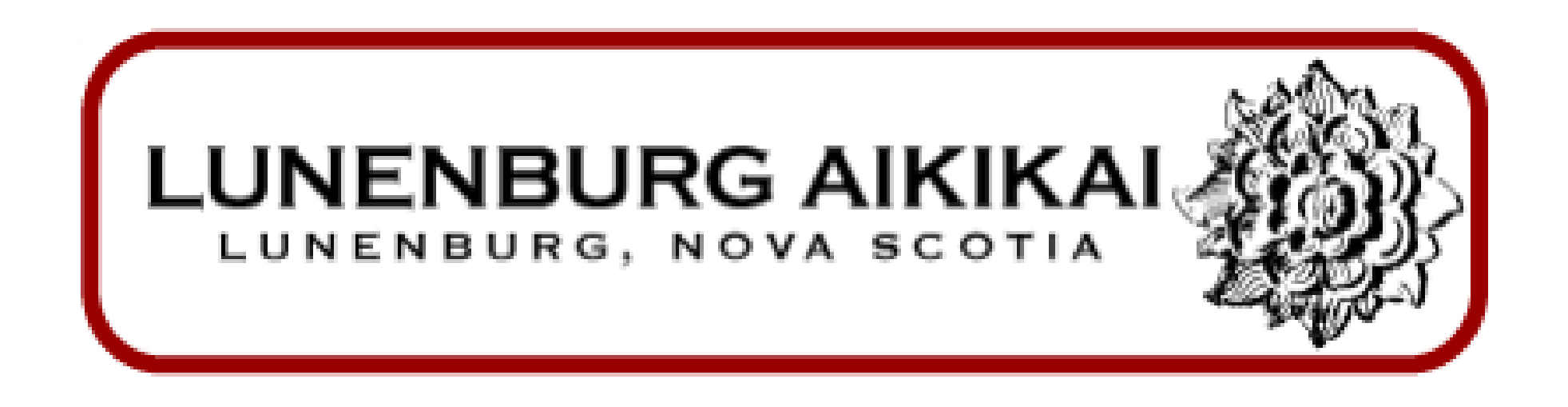 PO box 988 Lunenburg, NS B0J 2C0, Canada902-277-0862 (cell)www.lunenburgaikikai.comAdditional waiver for parents of minors in the Lunenburg Aikikai adult program:Dear parent, in addition to our standard waiver we have an extra form for those of you who have children under the age of 18 attending our adult classes. By signing below you are acknowledging that your child will be joining the club as an “adult member” and as such will be treated in the same manner as any other Lunenburg Aikikai members and will have the same expectations put upon them. The dojo is made up of men and women of all ages and everyone practices together. It should be noted that Aikido is a martial art and there is a lot of physical contact. This can be a new experience for some people and students who might feel uncomfortable or need reassurance are encouraged to speak with the chief instructor or any senior member of the dojo.The changing facilities at the dojo are gender specific, but not age specific; students will be changing with people of all ages. All dojo-to-student communication will go directly to the student, as such we will need their emails and cell numbers if they have them, we are happy to CC parents as well if requested.Parents of minors in the adults program are not encouraged to stay and watch. We have a number of teenage members in the dojo and have found that it is easier for them to interact with the group as equals if they are not under the watchful eye of their parents. By signing this waiver you are agreeing to the above and acknowledging that your child is signing up for adult classes and as such will be treated like all other adult students. Minor’s name (please print): ______________________________________Parent’s signature:  _____________________________________________Date: ___________________________